Master Thesis Cover Page Sample FEDERAL STATE AUTONOMOUS EDUCATIONALINSTITUTION FOR HIGHER EDUCATIONNATIONAL RESEARCH UNIVERSITYHIGHER SCHOOL OF ECONOMICS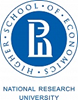 ________________Student’s name, surname________________Student’s signatureMaster thesisMASTER THESIS TOPICField of study 01.04.02 Applied Mathematics and InformaticsMaster’s programme “Applied Statistics with Network Analysis”International laboratory for Applied Network ResearchMoscow 20___ReviewerCandidate of Sciences (Phd)___________________Reviewer’s signature___________________ Reviewer’s full nameScientific SupervisorAssistant professor____________________Supervisor’s signature____________________Supervisor’s full name